О внесении изменений в состав документов, необходимых для перевода земель сельскохозяйственного назначения, за исключением земель, находящихся в собственности Российской Федерации, из одной категории в другую, утвержденный приказом Министерства экономического развития Республики Алтай от 11 мая 2022 г. № 176-ОД Приказываю:1. Внести в состав документов, необходимых для перевода земель сельскохозяйственного назначения, за исключением земель, находящихся в собственности Российской Федерации, из одной категории в другую, утвержденный приказом Министерства экономического развития Республики Алтай от 11 мая 2022 г. № 176-ОД (официальный портал Республики Алтай в сети «Интернет»: www.altai-republic.ru, 2022, 12 мая, 25 мая), следующие изменения: пункт 1 дополнить подпунктом «л» следующего содержания: «л) выкопировка из карты функционального зонирования генерального плана сельского поселения с отображением земельного участка, испрашиваемого к переводу, и документы, подтверждающие внесение изменений в генеральный план сельского поселения в отношении данного земельного участка.»; в пункте 3 слова «подпунктами «б» - «г», «е», «ж» заменить словами «подпунктами «б» – «г», «е», «ж», «к», «л». 2. Настоящий Приказ вступает в силу через 10 дней после дня его официального опубликования. Министр                                                                                                       В.В. Тупикин 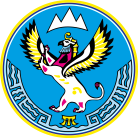 МИНИСТЕРСТВОЭКОНОМИЧЕСКОГО РАЗВИТИЯ РЕСПУБЛИКИ АЛТАЙ(МИНЭКОНОМРАЗВИТИЯ РА)МИНИСТЕРСТВОЭКОНОМИЧЕСКОГО РАЗВИТИЯ РЕСПУБЛИКИ АЛТАЙ(МИНЭКОНОМРАЗВИТИЯ РА)АЛТАЙ РЕСПУБЛИКАНЫНГ ЭКОНОМИКАЛЫК ÖЗӰМИНИ НГ МИНИСТЕРСТВОЗЫ(АР МИНЭКОНОМÖЗӰМИ)АЛТАЙ РЕСПУБЛИКАНЫНГ ЭКОНОМИКАЛЫК ÖЗӰМИНИ НГ МИНИСТЕРСТВОЗЫ(АР МИНЭКОНОМÖЗӰМИ)ПРИКАЗПРИКАЗПРИКАЗjАкаруjАкаруот___ __________20___г. №от___ __________20___г. №от___ __________20___г. №от___ __________20___г. №от___ __________20___г. №от___ __________20___г. №г. Горно-Алтайскг. Горно-Алтайскг. Горно-Алтайскг. Горно-Алтайскг. Горно-Алтайскг. Горно-Алтайск